CUESTIONES POR RESOLVER EN LO QUE RESPECTA A LAS DIRECTRICES DE EXAMEN SOMETIDAS A LA APROBACIÓN DEL COMITÉ TÉCNICO: MACADAMIADocumento preparado por la Oficina de la UniónDescargo de responsabilidad: el presente documento no constituye un documento de política u orientación de la UPOVEn su reunión celebrada en Ginebra el 26 de marzo de 2019, el Comité de Redacción Ampliado (TC-EDC) examinó el documento TG/111/4(proj.5) y acordó que el Grupo de Trabajo Técnico sobre Plantas Frutales (TWF) analice las cuestiones técnicas suscitadas en el proyecto de directrices de examen de la macadamia.En su quincuagésima sesión, celebrada en Budapest (Hungría) del 24 al 28 de junio de 2019, el TWF examinó el documento TWF/50/6 “Matters to be resolved concerning Test Guidelines put forward for adoption by the Technical Committee: Macadamia”, en el que figuran las observaciones formuladas por el TC-EDC acerca del proyecto de directrices de examen de la macadamia (documento TG/111/4(proj.5)), incluidas las cuestiones técnicas, que se indican mediante el símbolo “#”, y las respuestas propuestas por el experto principal, Sr. Nik Hulse (Australia), y decidió lo siguiente (véase el párrafo 83 del documento TWF/50/13 “Report”): [Fin del documento]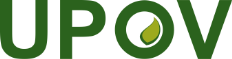 SUnión Internacional para la Protección de las Obtenciones VegetalesComité TécnicoQuincuagésima quinta sesión
Ginebra, 28 y 29 de octubre de 2019TC/55/18Original: InglésFecha: 20 de septiembre de 20191.- suprimir “e híbridos de dichas especies”- añadir la GN 3 del documento TGP/7: “En el documento TGP/13 “Orientaciones para nuevos tipos y especies” se proporcionan indicaciones acerca del uso de directrices de examen para híbridos interespecíficos a los que no sean explícitamente aplicables las directrices de examen”.Experto principal: de acuerdo.TWF: de acuerdo.3.1.2ha de eliminarse Experto principal: de acuerdo.TWF: de acuerdo.4.2.2suprimir “varieties” (duplicación en la versión en inglés)Experto principal: de acuerdo.TWF: de acuerdo.Tabla de caracteres- verificar la coherencia de las variedades ejemplo (p. ej., A16 = Hidden Valley A16, A4 = Hidden Valley A4, A38 = Hidden Valley A38, 660 = Keaau)Experto principal: véase el cuadro de correcciones de las variedades ejemplo a continuación:HAES = Hawaii Agricultural Experiment StationEl número entre paréntesis es la referencia de la HAES. Cuando se cita la variedad en la bibliografía, a menudo se emplea también el número HAES.TWF: de acuerdo.Carácter 3 - el texto del nivel 2 debe ser “ángulo recto”Experto principal: de acuerdo.TWF: de acuerdo.- añadir una variedad ejemplo en el nivel 3Experto principal: añadir la variedad ejemplo “A203” en el nivel 3TWF: de acuerdo.Carácter 5añadir las siguientes variedades ejemplo:“MCT1” en el nivel “lisa”, “Hidden Valley A16” en el nivel “media”, “MiniMaca” en el nivel “áspera”Experto principal: ha de aprobarlo el TWF.TWF: de acuerdo.Carácter 9- el texto debe ser “Limbo: …” - colocar a continuación del carácter 18TWF: de acuerdo.Carácter 12- modificar el orden de los niveles como sigue: oval (1), lanceolado (2), elíptico (3), oblongo (4), oboval (5), oblanceolado (6) Experto principal: de acuerdo.TWF: de acuerdo.- añadir (a)Experto principal: de acuerdo.TWF: de acuerdo.- añadir variedades ejemplo en los niveles 1 a 3Experto principal: propongo suprimir oval y lanceolado porque no se pueden encontrar variedades con esas características. Aunque las hojas lanceoladas y ovales se mencionan en alguna bibliografía, no parece que las variedades conocidas las presenten.Para el nivel “oblongo”, propongo la variedad ejemplo “HAES 781”.TWF: de acuerdo.Carácter 13añadir las siguientes variedades ejemplo:“H2 Hinde” en el nivel “ausente”, “HAES 800” en el nivel “apiculada”, “A268” en el nivel “acuminada” y “Hidden Valley A38” en el nivel “mucronada”Experto principal: ha de aprobarlo el TWF.TWF: de acuerdo.Caracteres14 y 15han de eliminarseExperto principal: de acuerdo. El carácter 12 “Limbo: forma” incluye de manera intrínseca el ápice y la base, por lo que los caracteres 14 y 15 resultan innecesarios.TWF: de acuerdo.Carácter 19- colocar a continuación del carácter “Pecíolo: longitud”- el texto debe ser “Hoja joven: color”Experto principal: de acuerdo.TWF: de acuerdo.Carácter 20el texto debe ser “Limbo: intensidad del color verde” y debe trasladarse “en el haz” a la explicación del capítulo 8.2Experto principal: de acuerdo.TWF: de acuerdo.Carácter 24debe indicarse (b) en lugar de (a)Experto principal: de acuerdo.TWF: de acuerdo.Carácter 25suprimir (b) y añadir una ilustración del punto apical y quizá una explicaciónProporcionada por el experto principal:“El punto apical es la protuberancia de la vaina situada en el extremo opuesto a la inserción peduncular.”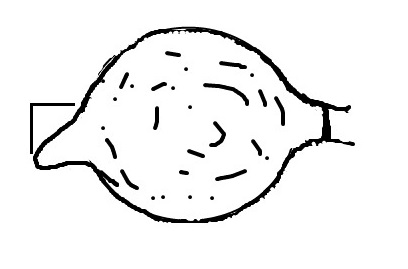 TWF: de acuerdo.Carácter 26el texto ha de ser el siguiente:Experto principal: de acuerdo.TWF: de acuerdo.Carácter 27 el texto debe ser “Semilla: tamaño”Experto principal: de acuerdo. La referencia a “cáscara” no resulta clara, ya que puede confundirse con los caracteres relativos a la cáscara (caracteres 29, 30 y 31). Es más adecuado emplear “semilla”. Anteriormente se empleó el término “nuez”, aunque la macadamia no es una verdadera nuez.TWF: de acuerdo.#Carácter 28el texto debe ser “Semilla: forma” Experto principal: de acuerdo. Véase la observación sobre el carácter 27.TWF: de acuerdo.#Carácter 29emplear una escala de 3 o 5 notas para que el punto medio quede en la mitad de la escalaExperto principal: propongo una escala de 5 notas:lisa (1)ligeramente áspera (2)moderadamente áspera (3)moderadamente áspera a muy áspera (4)muy áspera (5)Las variedades ejemplo se mantienen y no hay variedades ejemplo para la nota 4.TWF: de acuerdo.#Carácter 33- añadir las variedades ejemplo “A16” en el nivel 1 y “A38” en el nivel 2 - añadir variedades ejemplo en los niveles 3 a 5 Experto principal: propongo eliminar este carácter.TWF: de acuerdo.Carácter 34el texto debe ser “Seed: micropyle” (en la versión en inglés)Experto principal: de acuerdo.TWF: de acuerdo.8.1 (b)- “f” debe rezar “semilla” en lugar de “cáscara”- mejorar la ilustración actual del grano y añadir la indicación “cáscara” a la nueva ilustraciónProporcionada por el experto principal:TWF: de acuerdo.Ad. 12el texto debe ser “anchura relativa” y debe suprimirse la información sobre la relación que figura entre paréntesis en el cuadroExperto principal: de acuerdo.TWF: de acuerdo.Ad. 34 el texto debe ser “El micrópilo es la mancha blanca de la semilla que permite…” Experto principal: de acuerdo.TWF: de acuerdo.8.3trasladar al comienzo del capítulo 8.1 como párrafo independienteExperto principal: de acuerdo.TWF: de acuerdo.TQ 5añadir el carácter 18Experto principal: de acuerdo.TWF: de acuerdo.